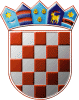 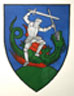         REPUBLIKA HRVATSKA       MEĐIMURSKA ŽUPANIJAOPĆINA SVETI JURAJ NA BREGU                         OPĆINSKI NAČELNIKKLASA: 614-07/23-01/01URBROJ: 2109-16-01-23-14Pleškovec, 18. travnja 2023.Na temelju članka 45. Statuta Općine Sveti Juraj na Bregu („Službeni glasnik Međimurske županije“, broj 08/21.) općinski načelnik donio je ODLUKU O ODABIRU PROGRAMSKIH SADRŽAJA ELEKTRONIČKIH MEDIJA KOJI ĆE SE FINANCIRATI U 2023. GODINIČlanak 1.Temeljem provedenog Javnog poziva za financiranje programskih sadržaja elektroničkih medija u 2023. godini i sukladno zapisniku Povjerenstva za provedbu Javnog poziva KLASA: 614-07/23-01/01, URBROJ:2109-16-02/3-23-13 od 17.04.2023. godine, utvrđuje se da će Općina Sveti Juraj na Bregu u 2023. godini sklopiti ugovor za financiranje programskih sadržaja elektroničkih medija sa sljedećim prijaviteljima:Članak 2.Povjerenstvo za provedbu Javnog poziva utvrdilo je da je u roku za dostavu prijava pristiglo ukupno 9 prijava.Javnim natječajem propisano je da se neće razmatrati prijave koje pristignu izvan roka određenog Javnim pozivom, nepotpune prijave i prijave podnositelja koje ne zadovoljavaju uvjete Javnog poziva. Podnositelj Sportalo j.d.o.o., Gradac, Kralja Zvonimira 16, Pleternica ne zadovoljava uvjet redovnog objavljivanja programskih sadržaja koji se odnose na rad Općinskog vijeća, općinskog načelnika i Jedinstvenog upravnog odjela Općine Sveti Juraj na Bregu i lokalne zajednice s obzirom da se bave isključivo sportom te iz tog razloga ne zadovoljavaju uvjet Javnog poziva.Članak 3.Temeljem ove Odluke zaključiti će se ugovori o financiranju programskih sadržaja elektroničkih medija u 2023. godini kojim će se regulirati međusobna prava i obveze korisnika financijskih sredstava i Općine Sveti Juraj na Bregu.Članak 4.Ova Odluka stupa na snagu danom donošenja, a objavit će se na mrežnim stranicama Općine Sveti Juraj na Bregu (www.svetijurajnabregu.hr).                                                                           OPĆINSKI NAČELNIK                                                                Anđelko Nagrajsalović, bacc.ing.comp.R.br.Naziv prijaviteljaAdresaPošta i mjestoOIB Ukupni broj bodovaOdobreni iznos (€)R.br.Naziv prijaviteljaAdresaPošta i mjestoOIB Ukupni broj bodovaOdobreni iznos (€)1.UDRUGA MURALISTRuđera Boškovića 2440315 Mursko Središće17731598846737600,002.IN Promocija d.o.o.Zrinsko-frankopanska 1040000 Čakovec58110346325462.500,003.MEDIA-MIX RADIO 105 d.o.o.Braće Radića 2340314 Selnica4261892330635500,004.HRVATSKI RADIO ČAKOVEC d.o.o.Trg republike 540000 Čakovec5101405203838840,005.MSM PromocijaIvana pl. Zajca 1340000 Čakovec5412226783937600,006.RADIO POSTAJA NEDELIŠĆE d.o.o.Nova 740305 Nedelišće3846254133138840,007.TR media d.o.o.Ulica Tina Ujevića 6340000 Čakovec36070915402441.600,008.VTV- Varaždinska televizija d.o.o.Kralja Petra Krešimira IV 6a42000 Varaždin5037126507535500,00